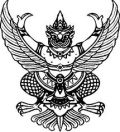 ส่วนราชการ  สาขาวิชาเทคโนโลยีและนวัตกรรมการศึกษา คณะครุศาสตร์  มหาวิทยาลัยราชภัฏบุรีรัมย์ที่   ศธ    ๐๕๔๕.๒/                                 วันที่  ๒๐  ธันวาคม  ๒๕๖๑เรื่อง  ขออนุมัติโครงการเรียน  อธิการบดีมหาวิทยาลัยราชภัฏบุรีรัมย์             ด้วยสาขาวิชาเทคโนโลยีและนวัตกรรมการศึกษา คณะครุศาสตร์  ได้จัดทำโครงการพัฒนานักศึกษาสาขาวิชาเทคโนโลยีและนวัตกรรมการศึกษา ตามกรอบมาตรฐาน TQF (กิจกรรมเสริมทักษะความสัมพันธ์ระหว่างบุคคลและความรับผิดชอบ)  โดยมีวัตถุประสงค์ เพื่อเสริมสร้างและพัฒนานักศึกษา ให้มีคุณลักษณะบัณฑิตอันพึงประสงค์ตามเกณฑ์ ฝึกทักษะในการเป็นผู้นำและเป็นผู้ตาม ฝึกการทำงานเป็นกลุ่ม สามารถประยุกต์การเรียนไปใช้ในการปฏิบัติงานได้อย่างเหมาะสม สำหรับนักศึกษาสาขาวิชาเทคโนโลยีและนวัตกรรมการศึกษา ชั้นปีที่ ๑ - ๔ ในระหว่างวันที่ ๒-๓  มกราคม  ๒๕๖๒ เวลา ๑๖.๐๐ – ๒๐.๐๐ น. สถานที่
สนามกีฬา BRU DOME มหาวิทยาลัยราชภัฏบุรีรัมย์    
            ในการนี้ สาขาวิชาเทคโนโลยีและนวัตกรรมการศึกษา  จึงขออนุมัติโครงการ งบประมาณแผ่นดิน รหัส ๖๒-๐๑-๒๐๐๑   โครงการเลขที่ ๗.๑๖  โครงการพัฒนานักศึกษาสาขาวิชาเทคโนโลยีและนวัตกรรมการศึกษา ตามกรอบมาตรฐาน TQF (กิจกรรมเสริมทักษะความสัมพันธ์ระหว่างบุคคลและความรับผิดชอบ)  เป็นเงินจำนวน ๑๐,๐๐๐.-บาท (หนึ่งหมื่นบาทถ้วน) ดังเอกสารที่แนบมาพร้อมนี้

	 จึงเรียนมาเพื่อโปรดพิจารณาอนุมัติ                                                      (อาจารย์ สัญชัย  ครบอุดม)                                                    หัวหน้าสาขาวิชาเทคโนโลยีและนวัตกรรมการศึกษา                                                            ผู้เสนอโครงการแบบฟอร์มเสนอขออนุมัติโครงการตามยุทธศาสตร์มหาวิทยาลัยหน่วยงาน สาขาวิชาเทคโนโลยีและนวัตกรรมการศึกษา คณะครุศาสตร์ มหาวิทยาลัยราชภัฏบุรีรัมย์๑.ชื่อโครงการ  โครงการพัฒนานักศึกษาสาขาวิชาเทคโนโลยีและนวัตกรรมการศึกษา ตามกรอบมาตรฐาน 
                    TQF (กิจกรรมเสริมทักษะความสัมพันธ์ระหว่างบุคคลและความรับผิดชอบ)  
                    รหัสโครงการ ๖๒-๐๑-๒๐๐๑  โครงการเลขที่ ๗.๑๖  
                    ๒. เชื่อมโยงกับยุทธศาสตร์๓. วัตถุประสงค์     ๓.๑ เพื่อเสริมสร้างและพัฒนานักศึกษา ให้มีคุณลักษณะบัณฑิตอันพึงประสงค์ตามเกณฑ์ TQF 
             (กิจกรรมเสริมทักษะความสัมพันธ์ระหว่างบุคคลและความรับผิดชอบ)     ๓.๒ เพื่อให้นักศึกษาฝึกทักษะในการเป็นผู้นำและเป็นผู้ตาม      ๓.๓ เพื่อให้นักศึกษาฝึกการทำงานเป็นกลุ่ม สามารถประยุกต์การเรียนไปใช้ในการปฏิบัติงานได้อย่าง
             เหมาะสม๔. วิธีดำเนินโครงการ (กระบวนการ)๕. กลุ่มเป้าหมาย๖. สถานที่จัดโครงการ         สนามกีฬา BRU DOME มหาวิทยาลัยราชภัฏบุรีรัมย์    ๗. วัน/เดือน/ปี ที่ดำเนินโครงการ           วันที่ ๒-๓  มกราคม  ๒๕๖๒ เวลา ๑๖.๐๐ – ๒๐.๐๐ น.๘. ผลผลิต	นักศึกษาเข้าร่วมโครงการ   ได้รู้รักสามัคคี มีน้ำใจเป็นนักกีฬา รู้แพ้ รู้ชนะ รู้ให้อภัย๙. ผลลัพธ์	         ๙.๑ เพื่อให้นักศึกษาฝึกทักษะในการเป็นผู้นำและเป็นผู้ตาม     ๙.๒ นักศึกษาที่เข้าร่วมโครง มีแบบอย่างในการดำเนินชีวิตได้อย่างเหมาะสม๑๐. งบประมาณ งบประมาณแผ่นดิน  รหัส ๖๒-๐๑-๒๐๐๑  (โครงการเลขที่ ๗.๑๖) เป็นเงิน ๑๐,๐๐๐.-บาท  (หนึ่งหมื่นบาทถ้วน)๑๑. ตัวชี้วัดความสำเร็จ	๑๑.๑ เชิงปริมาณ              ๑) นักศึกษาเข้าร่วมโครงการ ตามจำนวนเป้าหมายที่ตั้งไว้ไม่น้อยกว่าร้อยละ ๘๐                ๒) ผู้เข้าร่วมโครงการมีความพึงพอใจในการเข้าร่วมกิจกรรมไม่น้อยกว่าร้อยละ  ๘๐               ๓) โครงการแล้วเสร็จตามระยะเวลาที่กำหนด          ๔) บรรลุเป้าหมายตามแผนไม่ต่ำกว่าร้อยละ ๘๐
        ๑๑.๒ เชิงคุณภาพ               ๑) มีการเชื่อมโยงกับการเรียนการสอน               ๒) มีประโยชน์และสร้างคุณค่าต่อสถาบัน               ๓) มีผลกระทบที่เกิดประโยชนและสร้างคุณค่าต่อชุมชนหรือสังคม๑๒.	ผลที่คาดว่าจะได้รับ	๑๒.๑	ผลผลิต (Outputs)			นักศึกษาเข้าร่วมโครงการ   ได้รู้รักสามัคคี มีน้ำใจเป็นนักกีฬา รู้แพ้ รู้ชนะ รู้ให้อภัย	๑๒.๒	ผลที่ได้รับ (Outcomes)			๑) นักศึกษาที่เข้าร่วมโครงการ มีความรู้และประสบการณ์สามารถนำไปวางแผนการ
                     ดำรงชีวิตได้อย่างเหมาะสม			๒) นักศึกษาที่เข้าร่วมเป็นมีแบบอย่างในการดำเนินชีวิต  ลงชื่อ…………………….…………………..ผู้เสนอโครงการ		                      (อาจารย์สัญชัย  ครบอุดม)		       ตำแหน่ง หัวหน้าสาขาเทคโนโลยีและนวัตกรรมการศึกษา			          วันที่  ๒๐  ธันวาคม  ๒๕๖๑ลงชื่อ……………..……………………………….....ผู้อนุมัติโครงการ			           (อาจารย์ ดร.พัชนี กุลฑานันท์)			          ตำแหน่ง คณบดีคณะครุศาสตร์			     .……..……../………...…………/…….……..…..กำหนดการโครงการพัฒนานักศึกษาสาขาวิชาเทคโนโลยีและนวัตกรรมการศึกษา ตามกรอบมาตรฐาน TQF (กิจกรรมเสริมทักษะความสัมพันธ์ระหว่างบุคคลและความรับผิดชอบ)กิจกรรมแข่งกีฬาสีสาขาวิชาวันที่ ๒-๓  มกราคม  ๒๕๖๒ เวลา ๑๖.๐๐ – ๒๐.๐๐ น.สนามกีฬา BRU DOME มหาวิทยาลัยราชภัฏบุรีรัมย์    ...............................................วันที่ ๒ มกราคม  ๒๕๖๒ เวลา ๑๖.๐๐ – ๒๐.๐๐ น.         เวลา ๑๖.๐๐ น. นักกีฬาแต่ละสี พร้อมกันที่สนาม แข่งขันฟุตซอล           เวลา ๑๖.๑๐-๑๗.๐๐ น. แข่งขันฟุตซอลชาย   รอบแรก
          เวลา ๑๗.๑๐-๑๘.๐๐ น. แข่งขันฟุตซอลหญิง   รอบแรก          เวลา ๑๘.๑๐-๑๙.๐๐ น. แข่งขันบาสสเกตบอลชาย   รอบแรก          เวลา ๑๙.๑๐-๒๐.๐๐ น. แข่งขันบาสสเกตบอลหญิง   รอบแรกวันที่ ๓  มกราคม  ๒๕๖๒ เวลา ๑๖.๐๐ – ๒๐.๐๐ น.          เวลา ๑๖.๐๐ น. นักกีฬาแต่ละสี พร้อมกันที่สนาม แข่งขันฟุตซอล           เวลา ๑๖.๑๐-๑๗.๐๐ น. แข่งขันฟุตซอลชาย   รอบชิงชนะเลิศ
          เวลา ๑๗.๑๐-๑๘.๐๐ น. แข่งขันฟุตซอลหญิง   รอบชิงชนะเลิศ          เวลา ๑๘.๑๐-๑๙.๐๐ น. แข่งขันบาสสเกตบอลชาย   รอบชิงชนะเลิศ          เวลา ๑๙.๑๐-๒๐.๐๐ น. แข่งขันบาสสเกตบอลหญิง   รอบชิงชนะเลิศ                                  ........................................................ยุทธศาสตร์กลยุทธ์ที่[] ประเด็นยุทธศาสตร์ที่ ๑ : พัฒนาคุณภาพบัณฑิตให้เป็นไปตามมาตรฐานวิชาการและวิชาชีพ เป็นที่ยอมรับตามมาตรฐานสากล๑.๓[……] ประเด็นยุทธศาสตร์ที่ ๒ : พัฒนาระบบบริหารจัดการและยกระดับคุณภาพมาตรฐานการวิจัยและพัฒนาสู่มาตรฐานสากล[……] ประเด็นยุทธศาสตร์ที่ ๓ : พัฒนามาตรฐานการให้บริการวิชาการ การแลกเปลี่ยนเรียนรู้ถ่ายทอดเทคโนโลยีเพื่อตอบสนองความต้องการของชุมชนท้องถิ่นอย่างยั่งยืน[……] ประเด็นยุทธศาสตร์ที่ ๔ : พัฒนาและเพิ่มประสิทธิภาพระบบสารสนเทศเพื่อการบริหารจัดการรองรับความก้าวหน้าทางวิชาการเป็นที่ยอมรับระดับสากล[……] ประเด็นยุทธศาสตร์ที่ ๕ : ส่งเสริมสืบสาน ทำนุบำรุงและเผยแพร่ศิลปวัฒนธรรมอีสานใต้ให้มีความโดดเด่นสู่สากล[……] ประเด็นยุทธศาสตร์ที่ ๖ : พัฒนาคุณภาพและมาตรฐานอาจารย์และบุคลากรทุกระดับสู่การปฏิบัติงานอย่างมืออาชีพสู่มาตรฐานสากล[……] ประเด็นยุทธศาสตร์ที่ ๗ : พัฒนาระบบบริหารจัดการทรัพย์สินและสิทธิประโยชน์ของมหาวิทยาลัย
ให้เกิดประสิทธิภาพและเกิดประโยชน์สูงสุด[……] ประเด็นยุทธศาสตร์ที่ ๘ : สร้างวัฒนธรรมองค์กรในการปฏิบัติงานที่มุ่งเน้นการมีคุณธรรมจริยธรรมและวัฒนธรรมคุณภาพ[……] ประเด็นยุทธศาสตร์ที่ ๙ : พัฒนาระบบบริหารจัดการอย่างมีธรรมาภิบาล	ที่กิจกรรมระยะเวลาดำเนินการ๑ประชุมคณะกรรมการ (P)ตุลาคม ๒๕๖๑๒เสนอโครงการตุลาคม ๒๕๖๑๓ประชุมคณะกรรมการดำเนิน/แต่งตั้งกรรมการ (D)ตุลาคม ๒๕๖๑๔ดำเนินโครงการ (D) (C)-กิจกรรมเสริมทักษะความสัมพันธ์ระหว่างบุคคลและความรับผิดชอบ (แข่งขันกีฬาสีสาขาวิชา)วันที่ ๒-๓  มกราคม  ๒๕๖๒ เวลา ๑๖.๐๐ – ๒๐.๐๐ น.๕ประเมินผลและรายงานผล (A) สิงหาคม ๒๕๖๒ที่กิจกรรมกลุ่มเป้าหมาย๕.๑--กิจกรรมเสริมทักษะความสัมพันธ์ระหว่างบุคคลและความรับผิดชอบ (แข่งขันกีฬาสีสาขาวิชา)๑) นักศึกษาสาขาวิชาเทคโนโลยีและนวัตกรรมการศึกษา
ชั้นปีที่ ๑ จำนวน ๖๐ คน
ชั้นปีที่ ๒ จำนวน ๖๐ คน ชั้นปีที่ ๓ จำนวน ๕๘ คน ชั้นปีที่ ๔ จำนวน ๕๑ คน
๒) คณาจารย์ สาขาวิชาเทคโนโลยีและนวัตกรรมการศึกษา 
จำนวน ๘ คนที่รายการงบประมาณ (บาท)๑ค่าจัดซื้อวัสดุเพื่อสนับสนุนการจัดกิจกรรม  ได้แก่ กระสอบ เชือก สี ด้าย ลูกฟุตซอล ลูกบาสเกตบอล  กระดาษกาวแลคซีน สีโปสเตอร์  
ถ่านไฟเบอร์ AA กระดาษปริ้นสี กระดาษปรุฟ  หมึกปริ้นเตอร์เลเซอร์         ๑๐,๐๐๐.- บาทรวมเป็นเงิน           ๑๐,๐๐๐.- บาท